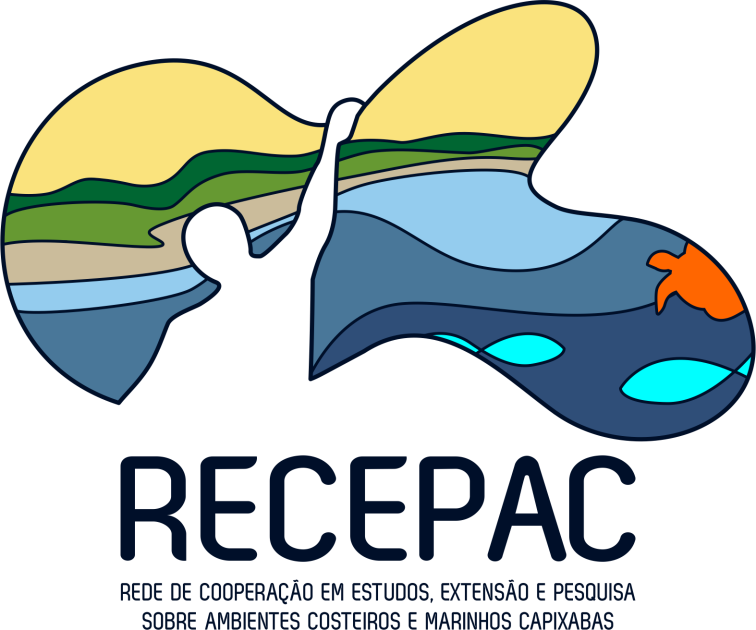 MODELO I – CARTA DE ANUÊNCIACARTA DE ANUÊNCIA DO(A) DIRIGENTE DA INSTITUIÇÃO ÀQUAL O(A) PESQUISADOR(A)/EXTENSIONISTA/ESTUDANTE É VINCULADO(A)Declaro que, para os devidos fins, ____________________________________________________, CPF nº _________________, ocupante do cargo/ocupação de ______________________________, com matrícula (funcional) n.º _________________:Atua/estuda no(a) (Departamento/Curso)_________________________________________, ente organizacional desta entidade no Estado ___________________________;tem carga horária semanal disponível de _________________, que, caso aprovado o projeto denominado _______________________________________________________________ no processo de seleção referente ao Edital FACTO/EJA/IFES n.º 22/2021, permitirá que atue como membro(a) na equipe executora, nas funções determinadas na proposta submetida;as atividades do referido projeto não vão prejudicar a sua carga horária regular de atuação/estudo nesta organização;tem apoio desta organização para a realização do referido projeto._____________________ , ____ de _______________ de 2021 Assinatura do(a) DirigenteDados do(a) Dirigente (chefia imediata): Instituição/Empresa/Organização: ____________________________________________________Nome: __________________________________________________________________________ CPF: _____________________ Matrícula Funcional: ____________________________________Cargo: __________________________________________________________________________ Ciente e de acordo: ________________________________________________________                                 (Assinatura do(a) membro da equipe executora do projeto proposto)